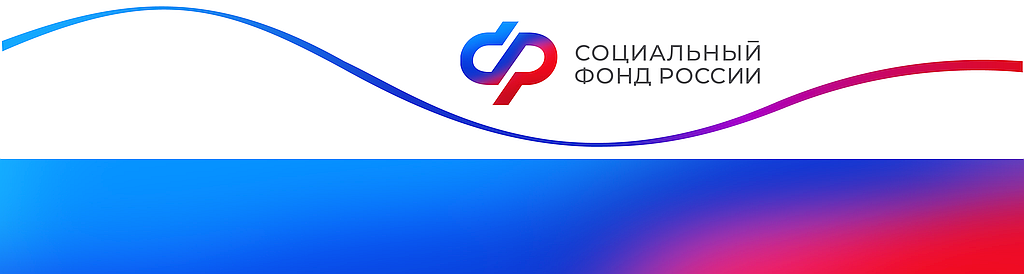 Отделение Фонда пенсионного и социального страхования РФ по Курской области_________________________________________________________________           305000 г. Курск,                                                                 телефон: (4712) 51–20–05 доб. 1201             ул. К.Зеленко, 5.                                                                Е-mail: infosmi@056.pfr.ruМатеринский капитал проактивно получили 17,9 тысяч курских семейВ Курской области 17,9 тысяч сертификатов на материнский капитал выдано в проактивном режиме с середины апреля 2020 года, когда средства господдержки начали оформляться семьям без обращения с их стороны, из них за этот год – более 1,5 тысячи сертификатов. На распоряжение средствами маткапитала курским семьям в 2023 году Отделением СФР направлено более 938  млн. рублей.
Беззаявительный формат предусматривает формирование электронного сертификата, который родитель получает в личный кабинет на портале госуслуг. После этого через кабинет можно подать заявление о распоряжении средствами и контролировать их остаток. У семьи, таким образом, есть возможность распорядиться средствами материнского капитала, не обращаясь в клиентские службы Социального фонда.

С 1 февраля размер материнского капитала проиндексирован и составляет 586 946,72 рублей на первого ребенка. Если семья уже получила сертификат на первого ребенка начиная с 1 января 2020 года, при рождении второго размер капитала увеличивается на 188 681,53 рубля.Маткапитал в повышенном размере, который дается, если второй или любой следующий ребенок появился в семье с 2020 года, а до его появления права на материнский капитал не было, увеличился после индексации на 82 484,15 рубля и составляет 775 628,25 рублей.Проактивный формат государственных услуг осуществляется в соответствии с принципами социального казначейства, цель которого – ускорить процесс назначения мер социальной поддержки и сделать его максимально простым и удобным для граждан.